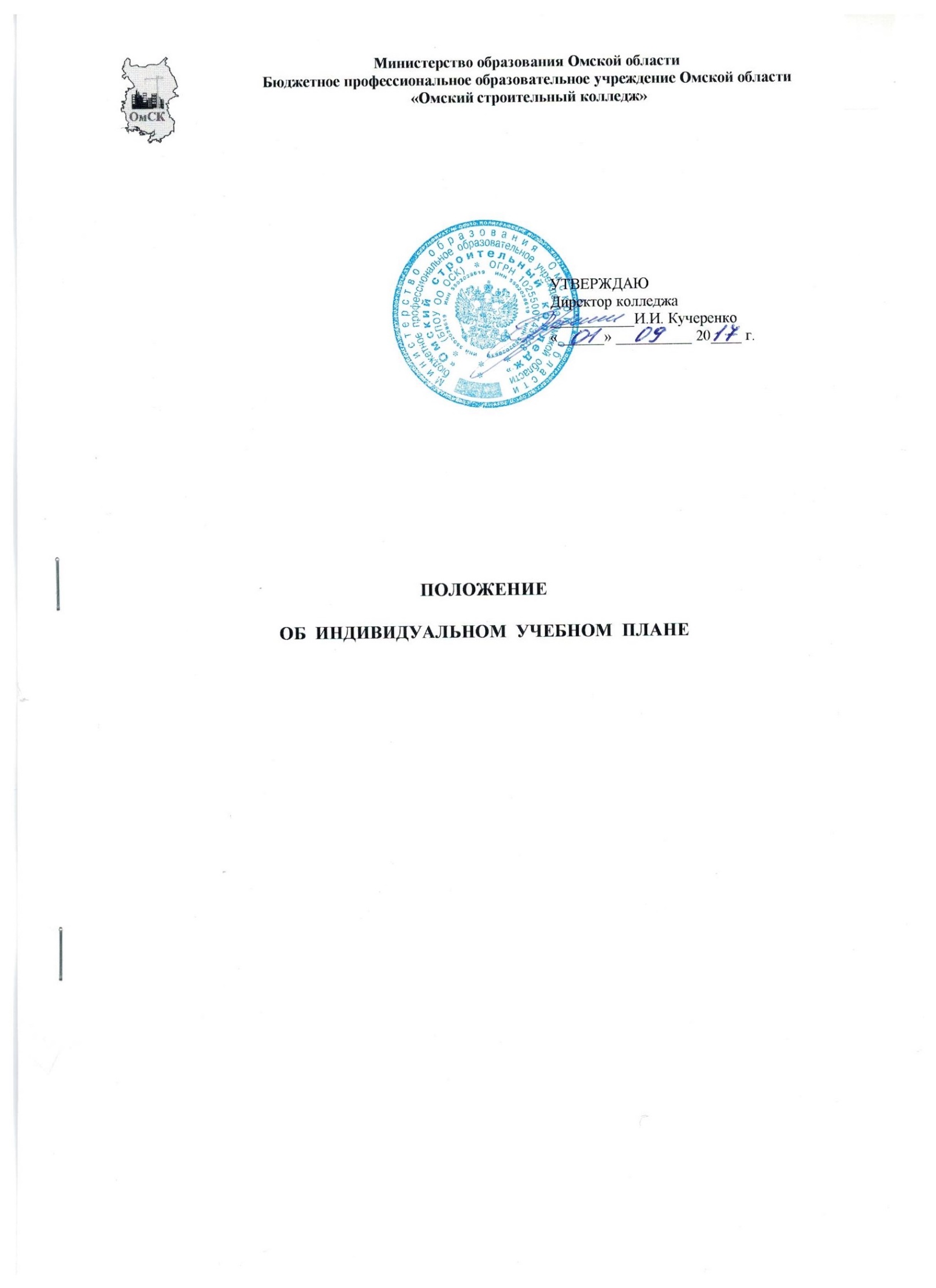 ВВЕДЕН В ДЕЙСТВИЕ  приказом  директора №                    от _____________  20___г.1. Область примененияНастоящее Положение регулирует порядок освоения образовательной программы на основе индивидуализации ее содержания с учетом особенностей и образовательных потребностей конкретного обучающегося в БПОУ ОО «Омский строительный колледж» (далее – колледж).2. Нормативные документыНастоящее Положение разработано на основании следующих документов: - Федерального закона от 29.12.2012 г. № 273-ФЗ «Об образовании»;- Федеральных государственных образовательных стандартов среднего профессионального образования по специальностям;- Приказа Министерства образования и науки Российской Федерации от 14.06.2013 г. № 464 «Об утверждении Порядка организации и осуществления образовательной деятельности по образовательным программам среднего профессионального образования».3.  Общие положения3.1. Индивидуальный учебный план представляет собой форму организации освоения образовательной программы обучающимися, при которой трудоемкость, последовательность и распределение по периодам обучения учебных дисциплин, междисциплинарных курсов, профессиональных модулей, всех видов практик, а также формы промежуточной аттестации, обучающихся могут изменяться, корректироваться, дополняться с учетом конкретных обстоятельств.3.2. Индивидуальным учебном планом может предусматриваться: самостоятельное освоение обучающимися основных профессиональных образовательных программ, свободное посещение занятий, проведение занятий с обучающимися вне Колледжа, изменение учебного графика, изменение сроков проведения промежуточной аттестации.3.3. Обучение по индивидуальному  учебному плану может осуществляться как по очной, так и по заочной формам обучения; как по отдельно взятой учебной дисциплине (курсу, модулю), так и по всему учебному плану по специальности.3.4. Обучение по индивидуальному учебному плану может быть предоставлено:- с целью ликвидации академической задолженности для следующих категорий обучающихся:- не прошедших в установленные сроки промежуточную аттестацию по отдельным учебным дисциплинам, междисциплинарным курсам, профессиональным модулям;- переведенным в колледж из других образовательных учреждений;- переведенным внутри колледжа на обучение с одной образовательной программы на другую или с одной формы обучения на другую;- восстановленным в колледж для продолжения обучения или приступившим к занятиям после окончания академического отпуска, при наличии разницы в основных образовательных программах;- с целью создания условий для продолжения и завершения обучения следующим обучающимся:- привлекаемым к выполнению государственных и общественных обязанностей, участия в спортивных, культурных и иных массовых мероприятиях;- находящимся на длительном стационарном, амбулаторном или санаторно-курортном лечении;- родителям, воспитывающим детей до 3-х лет;- обучающимся выпускных групп, трудоустроившимся по специальности;- обучающимся, зачисленным в высшие учебные заведения, либо зачисленным в колледж на обучение по второй специальности;- в иных исключительных случаях.4.  Порядок организации обучения по индивидуальному учебному плану4.1. Решение о переводе на обучение по индивидуальному учебному плану принимается заведующим отделением на основании письменного заявления студента (Приложение № 1) и представленных документов, подтверждающих конкретные обстоятельства, и утверждается приказом директора колледжа.4.2. Индивидуальный учебный план (Приложение №2) составляется для обучающихся заведующим отделением при участии преподавателей дисциплин (курсов, модулей), подлежащих освоению, и утверждается заместителем директора по учебной работе.4.3. Индивидуальный учебный план утверждается не более чем на один семестр, либо на срок ликвидации академической задолженности или разницы в основных профессиональных образовательных программах.4.4. В индивидуальном учебном плане указываются наименование дисциплин, междисциплинарных курсов, профессиональных модулей, подлежащих освоению, формы участия преподавателя в процессе их освоения (установочные лекции, консультации, индивидуальные занятия и т.д.), формы контроля (собеседование, зачет, контрольная работа, практическое занятие и т.п.) и даты их проведения.4.5. Обучение по индивидуальному учебному плану освобождает обучающегося от посещения учебных занятий по расписанию, но не отменяет для обучающегося обязанности освоения основной профессиональной образовательной программы в полном объеме.4.6. Текущий контроль знаний может осуществляться в колледже или с использованием технологии дистанционного обучения.4.7. Практика обучающихся по индивидуальному учебному плану должна проходить в соответствующих направлению подготовки организациях по месту проживания или работы при условии предоставления соответствующего письма-согласия на это руководства организации.4.8. Консультирование обучающегося осуществляется преподавателем соответствующей учебной дисциплины, профессионального модуля, ведущим занятия в учебной группе. Он же ведет индивидуальный учет выполненных мероприятий по индивидуальному учебному плану по каждому обучающемуся.4.9. Контроль за качеством и сроками выполнения индивидуальных учебных планов ведет заведующий отделением Колледжа.4.10. Обучающийся допускается к сдаче промежуточной аттестации при условии отсутствия задолженности по учебным дисциплинам, междисциплинарным курсам, профессиональным модулям, определенным индивидуальным учебным планом.4.11. Государственную итоговую аттестацию обучающиеся по индивидуальному учебному плану проходят в сроки, установленные для всех обучающихся.4.12. В случае невыполнения обучающимся утвержденного индивидуального учебного плана заведующий отделением может поставить вопрос о лишении права обучаться по индивидуальному учебному плану.4.13. В случае невыполнения индивидуального учебного плана обучающийся не допускается к промежуточной аттестации и при наличии академической задолженности может быть отчислен из колледжа.Приложение 1 Образец заявления на обучение по индивидуальному учебному плануДиректору БПОУ ОО «Омский строительный колледж»   И.И. Кучеренко           студента(ки) группы________________________________________Ф.И.О. полностью __________________________________________________________ _____________________________(контактный телефон) ЗаявлениеПрошу разрешить мне обучение по индивидуальному учебному плану в __________ семестре 20_____-20______учебного года в связи с тем, что_________________________________________________________________________________________________________________________________________________________________________________________________________________________________Обязуюсь посещать лекционные и практические занятия, учебные практики.Документы, являющиеся основанием для предоставления права свободного посещения занятий, прилагаются: 1.2.3.__________          _______________                             _______________________дата                                            подпись                                                расшифровка подписиПриложение 2Форма индивидуального учебного плана обучения студентаМИНИСТЕРСТВО ОБРАЗОВАНИЯ ОМСКОЙ ОБЛАСТИБЮДЖЕТНОЕ ПРОФЕССИОНАЛЬНОЕ ОБРАЗОВАТЕЛЬНОЕ УЧРЕЖДЕНИЕОМСКОЙ ОБЛАСТИ«ОМСКИЙ СТРОИТЕЛЬНЫЙ КОЛЛЕДЖ»Отделение: __________________________________________________________________Специальность:	______________________________________________________________ Индивидуальная  ведомость Студент группы  __________   ф.и.о.________________________Заведующий отделением                                                                                                   И.О. Ф. Второй экземпляр индивидуального учебного плана получил«___» ____________ 20___ г.                                                                            подпись студентаЛист согласованийДатаежегоднойактуализацииРезультаты актуализацииФамилияразработчикаСОДЕРЖАНИЕ
1 Область применения42Нормативная база43Общие положения44Порядок организации обучения по индивидуальному учебному плану55Приложения7Лист согласования9ИндексНаименованиеФорма контроляДатаФИО преподавателяОценкаПодпись ____________________________           С.А.Посоховаподпись, датарасшифровка подписиЗаведующий дневным отделением_____________________________                                            И.М Кареваподпись, датарасшифровка подписиСоциадьный педагог_____________________________Брынзова Е.подпись, датарасшифровка подписиСогласованоЗам. директора по учебной работе_____________________________                                                О.В. Рыбаковаподпись, датарасшифровка подписиЗав отделом по УКУП_____________________________Т.В.Поповаподпись, датарасшифровка подписиЮрисконсульт_____________________________С.К.Земитподпись, датарасшифровка подписи